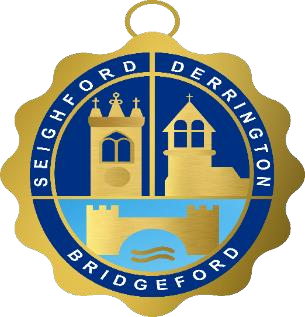 SEIGHFORD PARISH COUNCILDRAFT MINUTES OF A VIRTUAL COUNCIL MEETING HELD ON 25 MAY 2020 20/05/01: TO RECEIVE APOLOGIES, RECORD ABSENCESNone required20/05/02: MEETING OF THE PARISH COUNCIL 16TH MARCH 2020It was unanimously resolved: the minutes of the Council Meeting on 16th March 2020 to be accepted as a true record and to be signed by the Chairman at the next physical meeting of the CouncilThere were no matters arising from the minutes not otherwise covered in this agenda20/05/03: APPROVAL OF THE VIRTUAL MEETING POLICY AS DISTRIBUTED TO MEMBERSA virtual meeting policy had been circulated to members prior to the meeting and it was resolved to approve this20/05/04: DECLARATIONS OF INTERESTSCllr Busby declared an interest in item 7 Planning ref 20/32222/FULCllr Hodgkins declared an interest in item 9c – grass cutting for SeighfordNo written requests for dispensations had been received20/05/05: PUBLIC OPEN FORUMThere were no members of the public present and no pre-submitted questions had been received20/05/06: UPDATE FROM BOROUGH / COUNTY COUNCILLORSCllr Pert advised on grant funding currently available from Staffordshire County Council to help with COVID-19 efforts. The current deadline for applications is 30th June 2020.Cllr Pert reported that County Council projects had been largely shelved due to Covid-19, with officers re-deployed to help with community efforts. Highways had fast-tracked some projects during the Covid-19 crisisCllr Pert thanked the Parish Councillors for their efforts in the Community during the current Covid-19 crisisCllr Winnington thanked the community and the Parish Councillors for their efforts during the current Covid-19 crisis20/05/07: PLANNING MATTERSCllr. Busby was placed in the waiting room20/32222/FUL Land to West of Stallbrook Hall, DerringtonIt was agreed there were no objections to this application. It was noted that the application had been called in on 14th May 202020/32152/FUL Ladford Fields Airfield Industrial EstateIt was agreed there were no objections to this application20/05/08: CHAIRMAN’S REPORTApplication from Mr R Ingram to act as Footpath Marshall for the Parish of SeighfordAn application was received via email to the Chairman. It was decided that this matter be postponed until an invitation can be extended to Mr Ingram to attend the next physical meetingReview of the Local Plan Sections 5 and 8 were completed and submission was made 20th April 2020, after circulation to members. The Green at Seighford Section 106No progress appears to have been made. Clerk to write to the Chief Executive to ask what progress has been made in investigating the complaint made to the CouncilGreat Bridgeford Playing Field Equipment UpdateThis has been overshadowed by Covid-19. The meeting with Jane Green of the National Lottery due to take place 24th March was cancelled. Cllr. Price met with Community Champion Dan Roberts of the ASDA Foundation on 23rd March and handed over a grant application. A reply was expected within 6-8 weeks but as yet nothing has been received.  A grant application was made to Staffordshire Community fund which was acknowledgedDog waste bags for Derrington and SeighfordCllr Price received an email from Roy Wood on 5th April 2020 who advised that it is now law that dog walkers must carry their own supply of bags or risk a fine. Mr Wood suggested having some signs made to attach to the bag dispenser, reminding people to supply their own bags and advising that the ones provided are for emergency use only to help dog walkers avoid breaking the law by not picking up dog waste. Hopefully this will reduce costs in the future. This was seen as an excellent suggestion and Mr Wood will let the Council know how matters progressCoronavirus Footpath SignsCllr Hodgkins emailed Cllr Price on 1st April to ask if a supply of laminated Coronavirus footpath signs could be made available to display on footpaths, following concern expressed by a local farmer that the Countryside was becoming high-risk. Two DEFRA Coronavirus foothpath signs were received from Cllr Pert. These were forwarded to Cllr Hodgkins along with 6 printed copies of each. Cllr Hodgkins had these laminated and has displayed them20/05/09: CLERKS REPORTChurchyard GrantsThe Clerk explained that evidence of how previous grants had been spent had been requested from both St. Matthew’s Church in Derrington and Seighford Church.Reports were provided by both Churches.It was resolved to continue payment of the grant to the Churches at the current amount of £400 per annumLaminated signs for dog waste binsAn email has been sent to Saul Hocking of Stafford Borough Council requesting stickers for the dog waste bins. These are expected to be received over the next few weeksArrangements for grass and hedge cutting for this yearCllr. Hodgkins was placed in the waiting roomTwo contractors had been engaged for the grass cutting in (i) Seighford (Mark Hodgkins) and (ii) Great Bridgeford and Derrington (Streetscene). It was resolved to retrospectively approve the costs of grass cutting for the yearHedge cutting quotes had been requested from three contractors and only one of these had been received. The Clerk to report on progress at the next meeting.Consider Online BankingThere is an issue with having cheques as the sole method of payment and this has been highlighted since lockdown. The Parish Council’s current bankers offer online payments with two signatories required for each payment. It was resolved to allow the clerk to set up online banking Staffordshire County Council’s offer of a Data Protection ServiceThere is no requirement for a Data Protection officer as a Parish Council. It was agreed to decline the Staffordshire County Council’s offering.The GDPR arrangements are due for review – Clerk to review20/05/10 : PARISH COUNCILLORS REPORTCllr Darvill updated the meeting Issues in Derrington:Problems with litterPeople driving to Derrington for exerciseGroups gathering on the playing field and trying to access the play equipment which is still locked upPeople walking their dogs on the wild flower meadow, despite signageDog waste in the village – Cllr Darvill pointed out that dog waste bag dispensers are needed in the village, in addition to those on the Millennium Green. A local resident has reported dogs running into her driveway and fouling her garden. Cllr Price advised that any such offences should be reported to the local authority for prosecution.Cllr Price asked Cllr Turnbull about the litter picking kit that had been supplied by the Borough Council and questioned whether Derrington may be able to access similar kit. Cllr Turnbull to pass Cllr Sutherland’s contact details to Cllr Darvill.Cllr Darvill asked if there is an option to acquire a second bin for Derrington playing field. Clerk to email Mick Bailey, supervisor of Streetscene to request another bin. Cllr Darvill to email details of location and photographs etc. to the clerk.The Millennium Green dog waste bins are full of waste which is not dog waste, resulting in overfilling. Cllr Darvill will feed this information back to Roy Wood and discuss whether general waste bins might be placed next to the dog waste bins.Cllr Turnbull requested that the minutes of the Parish Council be reduced and posted in the Parish Magazine, to provide details of the meeting for people without internet access. Cllr Price suggested a regular Parish Council newsletter might be issued. Cllr Price to establish cost of producing and distributing the newsletter.Dog waste bags are being left on the fence running along the field from the sewage works in Great Bridgeford – Cllr Turnbull requested stickers and signs. Relocation of a waste bin was suggested and Cllr Turnbull will email Mick Bailey of Streetscene to find out whether this can be done. When the stickers are received from Saul Hocking, supplies will be passed to Cllr Darvill and Cllr Turnbull.20/05/11 : PARISH FINANCESUpdate on expenditure against budget for 2020/21There has been no expenditure so far in this financial yearTo approve accounts for payment						Total	Vat includedIt was resolved to approve the accounts for paymentTo approve the Bank Reconciliation
It was resolved to approve the bank reconciliation. This to be signed by the Chairman and Clerk at the next physical meeting.To receive and note the internal audit report
This had been circulated and it was resolved to acceptTo agree the Annual Governance Statement
This had been circulated and it was resolved to acceptTo agree the Annual Accounting Statements
These had been circulated and it was resolved to acceptTo confirm eligibility of exemption from limited assurance review by Mazars and certify as exempt
This had been circulated and it was resolved to certify as exemptTo approve Parish Insurance
It was resolved to accept the quotation from Came and Co for one yearTo appoint the Internal Auditor for 2020/21
Current internal auditor Christine Heelis has now retired. It was resolved to defer this appointment until the next meeting20/05/12: NEXT MEETING – to discuss next meeting date and frequency, in light of COVID-19Next meeting to be held 20th July 2020, whether virtual or physicalAgenda items to include:Skate ramp for the Seighford kick-about Field (email received from Reverend Doug Heming), appoint internal auditor20/05/13: MEETING CLOSEAs there was no further business, the Chair declared the meeting closed at 9.20pmPresent:Cllr David Price (Chair)Cllr Carole AllenCllr John BusbyCllr Charlotte DarvillCllr Neil BrownCllr Mark TurnbullCllr Mark HodgkinsIn attendance:Cllr. Jeremy PertCllr. Mark WinningtonKerry TurnerStaffordshire County Council Staffordshire County Council / Borough CouncilClerk1Peter LongstaffReimbursement Defibrillator pads, GB Village  Hall£37.142Staffs PCAClerk's Induction Course£40.003Kerry TurnerClerk's salary and working from home - April£287.754PCC of SeighfordPhotocopying£4.925Kerry TurnerReimbursement of iLCA Fees - Paid personally£118.806Kerry TurnerReimbursement of SLCC membership£100.007Geoff WheatRepairs to Great Bridgeford Bus Shelter£135.008Kerry TurnerClerk's salary and working from home - May£287.759Kerry TurnerOffice Costs 1st April 20 - 15th May 20£41.152.8310Christine HeelisInternal Audit Fee£37.5011Kerry TurnerZoom subscription£14.392.3912Came & Co.Insurance renewal ** subject to acceptance£1,143.08